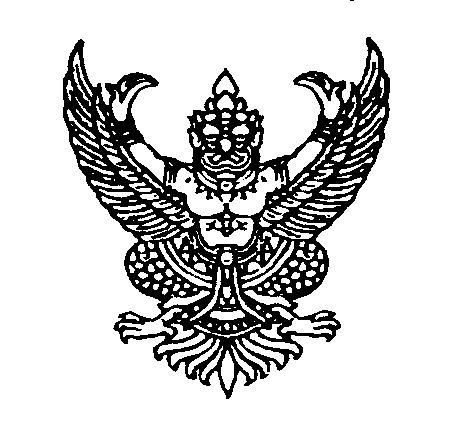 ที่ สทช ๔๐๑๕/พิเศษ	                    	       สำนักงานคณะกรรมการกิจการกระจายเสียง		     กิจการโทรทัศน์และกิจการโทรคมนาคมแห่งชาติ                                                                                             ๘๗ ถนนพหลโยธิน ซอย ๘ แขวงสามเสนใน	                                  เขตพญาไท กรุงเทพฯ ๑๐๔๐๐     	    						     ๑  กันยายน  ๒๕๕๗เรื่อง	ขอเชิญเข้าร่วมโครงการพัฒนาศักยภาพและเสริมสร้างจริยธรรมผู้ประกอบกิจการวิทยุกระจายเสียง
          และวิทยุโทรทัศน์ กิจกรรม “การพัฒนาศักยภาพผู้ประกอบกิจการวิทยุกระจายเสียงไปสู่ความเป็นมืออาชีพ” เรียน    ผู้ประกอบการวิทยุชุมชน ผู้รับใบอนุญาตทดลองออกอากาศในลักษณะชั่วคราวสิ่งที่ส่งมาด้วย		๑. กำหนดการฝึกอบรม		๒. แบบตอบรับการเข้าร่วมฝึกอบรม		ด้วย สำนักงานคณะกรรมการกิจการกระจายเสียง กิจการโทรทัศน์ และกิจการโทรคมนาคมแห่งชาติ (สำนักงาน กสทช.) กำหนดจัดโครงการพัฒนาศักยภาพและเสริมสร้างจริยธรรมผู้ประกอบกิจการวิทยุกระจายเสียงและวิทยุโทรทัศน์ ในกิจกรรม “การพัฒนาศักยภาพผู้ประกอบกิจการวิทยุกระจายเสียงไปสู่ความเป็นมืออาชีพ” โดยมีวัตถุประสงค์เพื่อเสริมสร้างความรู้พื้นฐาน พัฒนาคุณภาพรายการและเพิ่มศักยภาพในการผลิตรายการ และส่งเสริมสนับสนุนการรวมกลุ่มของผู้ประกอบวิชาชีพในกิจการกระจายเสียง รวมทั้งแลกเปลี่ยนองค์ความรู้ ประสบการณ์จากผู้ที่อยู่ในสายวิชาชีพเดียวกัน และสามารถนำความรู้ทีได้มาใช้ในการปฏิบัติงานจริง ระหว่างวันที่ ๑๘-๑๙ กันยายน ๒๕๕๗  ณ ห้องนพรัตน์ โรงแรมมาริไทม์ ปาร์ค แอนด์ สปารีสอร์ท อำเภทเมือง จังหวัดกระบี่  ซึ่งจะมีการมอบใบประกาศให้กับผู้เข้าร่วมโครงการหลังเสร็จสิ้นการอบรมดังกล่าว   		สำนักงาน กสทช. ขอเรียนเชิญผู้ประกอบการวิทยุชุมชนที่ได้รับใบอนุญาตทดลองออกอากาศในลักษณะชั่วคราว หรือผู้แทน ในพื้นที่จังหวัดกระบี่ ชุมพร ตรัง นครศรีธรรมราช นราธิวาส ปัตตานี พังงา พัทลุง ภูเก็ต ระนอง สตูล สงขลา สุราษฏร์ธานี ยะลา จำนวนสถานีละ ๒ คน เข้าร่วมอบรม ตามวัน เวลา และสถานที่ข้างต้น โดยส่งแบบตอบรับการเข้าร่วมอบรมฯ พร้อมสำเนาบัตรประชาชน และสำเนาใบอนุญาตทดลองประกอบกิจการฯ ภายในวันที่ ๑๕ กันยายน  ๒๕๕๗ ทั้งนี้ สำนักงาน กสทช. สงวนสิทธิ์การเข้าร่วมโครงการเฉพาะผู้ส่งแบบตอบรับ จำนวน ๒๐๐ ท่านแรก และต้องเข้าอบรมครบ ๒ วันเท่านั้น จึงจะได้รับใบประกาศนียบัตร สำหรับผู้ที่ผ่านการอบรมเมื่อปี พ.ศ.๒๕๕๖ ในหัวข้อ “การพัฒนาศักยภาพผู้ประกอบกิจการวิทยุกระจายเสียงไปสู่ความเป็นมืออาชีพ ไม่มีสิทธิ์เข้าอบรม		                         จึงเรียนมาเพื่อโปรดทราบ และขอขอบคุณมา ณ โอกาสนี้ด้วย ขอแสดงความนับถือ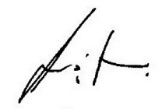 (นายภูมภัส  พลการ)
พนักงานปฏิบัติการระดับสูง รักษาการแทนผู้อำนวยการสำนักพัฒนาองค์กรวิชาชีพและส่งเสริมการบริการอย่างทั่วถึงสำนักพัฒนาองค์กรวิชาชีพและส่งเสริมการบริการอย่างทั่วถึงโทรศัพท์ ๐๒-๒๗๑๗๖๗๒	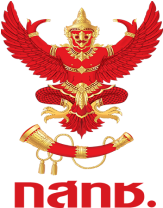 กำหนดการฝึกอบรมโครงการพัฒนาศักยภาพและเสริมสร้างจริยธรรมผู้ประกอบกิจการวิทยุกระจายเสียงและวิทยุโทรทัศน์กิจกรรม “การพัฒนาศักยภาพผู้ประกอบกิจการวิทยุกระจายเสียงไปสู่ความเป็นมืออาชีพ” สำหรับผู้ประกอบการวิทยุชุมชน (ผู้รับใบอนุญาตทดลองออกอากาศในลักษณะชั่วคราว)ระหว่างวันที่ ๑๘-๑๙ กันยายน ๒๕๕๗ ณ ห้องนพรัตน์ โรงแรมมาริไทม์ ปาร์ค แอนด์ สปารีสอร์ท อำเภทเมือง จังหวัดกระบี่วันที่ ๑๘ กันยายน ๒๕๕๗ หมายเหตุ : ช่วงเช้ารับประทานเครื่องดื่มและอาหารว่างในห้องสัมมนา, กำหนดการและวิทยากรอาจเปลี่ยนแปลงได้ตามความเหมาะสม- ๒ -วันที่ ๑๙ กันยายน ๒๕๕๗ ช่วงเช้า : แบ่งกลุ่มผู้เข้าร่วมโครงการเป็น ๒ กลุ่มกลุ่ม ๑ : วิทยุกระจายเสียงธุรกิจท้องถิ่นกลุ่ม ๒ : วิทยุกระจายเสียงบริการสาธารณะ และวิทยุกระจายเสียงบริการชุมชนรูปแบบการอบรมและสัมมนา : กิจกรรมกลุ่ม/ อภิปรายกลุ่ม หมายเหตุ : ช่วงเช้ารับประทานเครื่องดื่มและอาหารว่างในห้องสัมมนา, กำหนดการและวิทยากรอาจเปลี่ยนแปลงได้ตามความเหมาะสม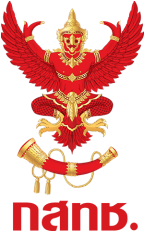 แบบตอบรับการลงทะเบียน
โครงการพัฒนาศักยภาพและเสริมสร้างจริยธรรมผู้ประกอบกิจการวิทยุกระจายเสียงและวิทยุโทรทัศน์กิจกรรม “การพัฒนาศักยภาพผู้ประกอบกิจการวิทยุกระจายเสียงไปสู่ความเป็นมืออาชีพ” สำหรับผู้ประกอบการวิทยุกระจายเสียง (ผู้รับใบอนุญาตทดลองออกอากาศในลักษณะชั่วคราว)ระหว่างวันที่ ๑๘-๑๙ กันยายน ๒๕๕๗ณ ห้องนพรัตน์ โรงแรมมาริไทม์ ปาร์ค แอนด์ สปารีสอร์ท อำเภอเมือง จังหวัดกระบี่๑. ข้อมูลสถานีวิทยุ  จังหวัด……………………………………………….ชื่อสถานี.................................................................................................................ความถี่......................................เลขที่ใบอนุญาต.......................................................................................................................................................ที่อยู่......เลขที่.................................หมู่ที่…………….......ซอย....................................ถนน.........................................แขวง/ตำบล.........................................เขต/อำเภอ............................................จังหวัด..........................................โทรศัพท์.............................................โทรสาร.........................................โทรศัพท์มือถือ.........................................E-mail address…………………………………………………………………………………………………………………………….…………๒. ประเภทการประกอบกิจการ  สาธารณะ 	 ชุมชน	 ธุรกิจ๓. มีความประสงค์ เข้าอบรม     		  ไม่สามารถเข้าร่วมอบรมได้ที่พัก   	 พักค้างคืน	  	   	  ไม่พักค้างคืน (อำเภอเมือง)อาหาร	 ปกติ  			 มังสวิรัติ    		 มุสลิม๔. รายชื่อผู้เข้ารับการอบรม  สถานีละไม่เกิน ๒ ท่าน
   (ผู้ที่ผ่านการอบรมเมื่อปี พ.ศ. ๒๕๕๖ ในหัวข้อ “การพัฒนาศักยภาพผู้ประกอบกิจการวิทยุกระจายเสียง    ไปสู่ความเป็นมืออาชีพ  ไม่มีสิทธิ์เข้าอบรม)      ๔.๑ ชื่อ-นามสกุล.....................................................................................................เลขที่บัตรประชาชน....................................................ระดับการศึกษา   ต่ำกว่าปริญญาตรี    		  ปริญญาตรี   ปริญญาโท				  อื่นๆ โปรดระบุ...................................................อาชีพ 	 ผู้ประกอบการวิทยุ	 นักจัดรายการ	 ช่างเทคนิค	 ธุรการ		 อาจารย์	 นิสิต/นักศึกษา	 อื่นๆ โปรดระบุ....................................................โทรศัพท์...................................................โทรสาร..........................................................................................  โทรศัพท์มือถือ.........................................E-mail address…………………………………………………………….…….การรวมกลุ่มเป็นองค์กรวิชาชีพ  รวมกลุ่ม โปรดระบุชื่อกลุ่ม/องค์กรวิชาชีพที่สังกัด………………………………………………………………..….	  ไม่รวมกลุ่ม    ๔.๒ ชื่อ-นามสกุล.....................................................................................................เลขที่บัตรประชาชน....................................................ระดับการศึกษา   ต่ำกว่าปริญญาตรี    		  ปริญญาตรี   ปริญญาโท				  อื่นๆ โปรดระบุ...................................................อาชีพ 	 ผู้ประกอบการวิทยุ	 นักจัดรายการ	 ช่างเทคนิค	 ธุรการ		 อาจารย์	 นิสิต/นักศึกษา	 อื่นๆ โปรดระบุ....................................................โทรศัพท์...................................................โทรสาร..........................................................................................  โทรศัพท์มือถือ.........................................E-mail address…………………………………………………………….…….การรวมกลุ่มเป็นองค์กรวิชาชีพ  รวมกลุ่ม โปรดระบุชื่อกลุ่ม/องค์กรวิชาชีพที่สังกัด………………………………………………………………..….	  ไม่รวมกลุ่มกรุณาส่งแบบตอบรับการลงทะเบียนเข้าอบรมฯ พร้อมสำเนาบัตรประชาชน และสำเนาใบอนุญาตทดลองประกอบกิจการฯ ภายในวันที่ ๑๕ กันยายน ๒๕๕๗  โทรสาร ๐๒ ๒๔๖ ๙๒๐๐ (ระบบอัตโนมัติ) หรือทาง
E-mail seminar.nbtc@gmail.com โทร ๐๒ ๖๔๑ ๙๐๖๘ เพื่อตรวจสอบและยืนยันการเข้ารับการอบรม สอบถามรายละเอียดเพิ่มเติมสำนักพัฒนาองค์กรวิชาชีพและส่งเสริมการบริการอย่างทั่วถึง โทร ๐๒ -๒๗๑๗๖๗๑หมายเหตุ ๑. การเข้ารับการอบรม ไม่เสียค่าลงทะเบียน และจะได้รับชุดการบรรยายฟรี  ๒. ผู้เข้าร่วมอบรมครบหลักสูตร ๒ วัน เท่านั้น ที่จะได้รับประกาศนียบัตร            ๓. สำนักงาน กสทช. จัดห้องพักให้ผู้เข้าอบรม ๑ คืน (พักคู่) ยกเว้นผู้ประกอบการในพื้นที่อำเภอเมือง จังหวัดที่จัดโครงการ            ๔. สำนักงาน กสทช. จะปิดรับลงทะเบียนหน้างาน เวลา ๑๐.๐๐ น.  ๕. หากไม่ส่งใบตอบรับ จะไม่มีสิทธิ์เข้าร่วมโครงการเวลากิจกรรม ๐๙.๐๐ – ๐๙.๓๐ น.ลงทะเบียน ๐๙.๓๐ -  ๑๐.๐๐ น.พิธีกรกล่าวต้อนรับและพิธีเปิดงาน ประธานเปิดงาน โดย. ผศ.ดร.ธวัชชัย  จิตรภาษ์นันท์๑๐.๐๐ – ๑๒.๐๐ น.การบรรยายในหัวข้อ “ปัญหาและแนวทางแก้ไขปัญหากิจการวิทยุกระจายเสียงรบกวนวิทยุการบิน”ปัญหาและแนวทางแก้ไข (๑ ชม.)โดย... คุณวรรณะ เศรษฐพงศ์ (ผู้อำนวยสำนักงาน กสทช. เขต ๑๑ ภูเก็ต)ผลกระทบต่อวิทยุการบินและมาตรการตรวจจับ (๑ ชม.)โดย... พ.ต.อ.(พิเศษ) ชัยทัศน์ รัตนพันธุ์ (อนุกรรมการและประธานคณะทำงานแก้ปัญหาวิทยุกระจายเสียงรบกวนวิทยุการบิน)๑๒.๐๐ – ๑๓.๐๐ น.พักรับประทานอาหารกลางวัน๑๓.๐๐ – ๑๔.๓๐ น.การบรรยายในหัวข้อ “ความรอบรู้และทักษะของนักจัดรายการวิทยุอย่างมืออาชีพ”โดย... ดร.โสภัทร  นาสวัสดิ์(หัวหน้าภาควิชาวิทยุกระจายเสียงและโทรทัศน์ คณะนิเทศศาสตร์ มหาวิทยาลัยธุรกิจบัณฑิต)๑๔.๓๐ -  ๑๕.๐๐ น.พักรับประทานอาหารว่าง๑๕.๐๐ – ๑๖.๓๐ น.การบรรยายในหัวข้อ “จรรยาบรรณของการประกอบกิจการวิทยุกระจายเสียง”โดย... ดร.มานะ  ตรีรยาภิวัฒน์(อาจารย์ประจำคณะนิเทศศาสตร์ มหาวิทยาลัยหอการค้าไทย)๑๖.๓๐ – ๑๘.๐๐ น.จบการบรรยายวันแรก ผู้เข้าอบรมลงทะเบียนรับเสื้อ กสทช. เพื่อใส่ในวันที่สองของการอบรมและพักผ่อนตามอัธยาศัย๑๘.๐๐ – ๒๒.๐๐ น.รับประทานอาหารค่ำ พร้อมกิจกรรมกลุ่มสัมพันธ์ เวลากิจกรรม๐๙.๐๐ – ๑๑.๐๐ น.กลุ่มที่ ๑ การบรรยายในหัวข้อ  “เทคนิคการรายงานข่าว การนำเสนอข่าว และการใช้ภาษาในแต่ละกลุ่มเป้าหมายของผู้ฟังรายการวิทยุ”โดย... คุณไชยวัฒน์  รัตนประสิทธิ์(ผู้อำนวยการสถานีวิทยุกระจายเสียงแห่งประเทศไทย เพื่อการศึกษา)๑๑.๓๐ – ๑๒.๓๐ น.พักรับประทานอาหารกลางวัน๑๑.๐๐ – ๑๒.๓๐ น.กลุ่มที่ ๒ การบรรยายในหัวข้อ “การบริหารจัดการสถานีวิทยุอย่างมืออาชีพ” กลุ่มที่ ๑ หัวข้อ “กลยุทธ์การสร้างสรรค์เนื้อหารายการในวิทยุธุรกิจท้องถิ่นให้ถูกใจ”ผู้ฟังโดย... คุณนคร  ศรีเพชร (เคน สองแคว) 
(นักจัดรายการวิทยุและคอลัมนิสต์ หนังสือพิมพ์คมชัดลึก)กลุ่ม ๒ หัวข้อ “เทคนิคการจัดรายการวิทยุชุมชนและวิทยุสาธารณะอย่างไรให้เกิดประโยชน์กับประชาชนผู้ฟังมากที่สุด”โดย... ผศ.อนุพร  สุวรรณวาจกกสิกิจ(ผู้อำนวยการสำนักงานส่งเสริมและฝึกอบรม มหาวิทยาลัยเกษตรศาสตร์)๑๔.๓๐ -  ๑๔.๑๕ น.พักรับประทานอาหารว่าง๑๔.๑๕ – ๑๕.๓๐ น.พิธีมอบประกาศนียบัตรและปิดงาน พร้อมถ่ายภาพร่วมกัน